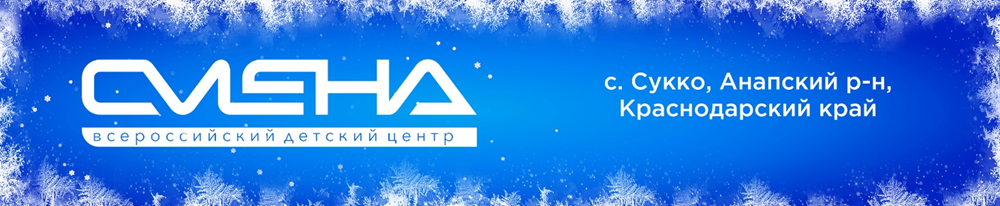 ПРЕСС-РЕЛИЗ
08.12.2022 г.«Смена» номинирована на Премию «Больших перемен»Всероссийский детский центр «Смена» стал номинантом Всероссийской Премии «Больших перемен». Победители голосования получат Знак Качества и войдут в первый федеральный гид по лучшим местам для детей и молодежи.Всероссийский детский центр  «Смена» вошел в 1000 лучших проектов, номинированных на Премию «Больших перемен». Лонг-лист Премии определили дети, родители и педагоги из 87 регионов России. «Смена» участвует в номинации «Больше, чем поход», тип проекта – «Детский лагерь». На победу в ней претендуют детские центры, туроператоры, парки и места отдыха, которые предлагают детские программы и создают особые условия, для детей и молодежи в возрасте от 6 до 25 лет.«Нам очень приятно попасть в число претендентов на Премию «Больших перемен» и вступить в борьбу за всенародное признание. Оказавшись в списке участников, «Смена» еще раз подтвердила звание современного детского центра, предлагающего ребятам актуальные образовательные программы. На сайте Премии мы представлены как главный профориентационный детский центр страны, а значит, наша работа уже высоко ценится и детьми, и родителями. Желаю всем участникам голосования честной борьбы, достойных результатов и стать лучшими в своей номинации», – отметил директор ВДЦ «Смена» Игорь Журавлев.Премия «Больших перемен» организована Федеральным агентством по делам молодежи (Росмолодежь) и Российским движением детей и молодежи (РДДМ). Цель премии – создать онлайн-гид по проектам, способствующим развитию детей России: образовательным продуктам, платформам и интересным местам. Для этого были отобраны лучшие, детские и взрослые инициативы. Познакомиться с ними можно на сайте голос.премия.дети, где с 28 ноября по 12 декабря проходит общероссийское голосование. Из 1000 лучших проектов будут отобраны  топ-200 номинантов Премии «Больших перемен» в десяти номинациях. Кроме «Смены» Краснодарский край представлен организациями и проектами из Краснодара, Ейска, Новороссийска, Геленджика, Сочи, Туапсе, Брюховецкой, Армавира и Славянска-на-Кубани. Проголосовать за номинантов можно на сайте голос.премия.дети до 12 декабря.Итоги подведут 21 декабря 2022 года в Доме молодежи (ЦВЗ «Манеж) в рамках Всероссийского съезда Российского движения детей и молодежи, где будут названы 10 обладателей Премии «Больших перемен», а также 200 лучших номинантов по версии народного голосования. Все они будут отмечены Знаком Качества Премии «Больших перемен» и войдут в новую онлайн-платформу – гид по лучшим местам для детей и молодежи России.Всероссийская Премия «Больших перемен» проводится  в рамках Национального проекта «Образование». Ее организаторами выступают Федеральное агентство по делам молодежи (Росмолодежь), АНО «Россия – страна возможностей», АНО «Большая Перемена» и Российское движение школьников. «Большая перемена» является соучредителем Российского движения детей и молодежи.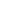 ФГБОУ ВДЦ «Смена» – круглогодичный детский центр, расположенный в с. Сукко Анапского района Краснодарского края. Он включает в себя 3 детских лагеря («Профи-Смена», «Лидер-Смена», «Арт-Смена»), на базе которых реализуется более 80 образовательных программ. В течение года в Центре проходит 16 смен, их участниками становятся свыше 16 000 ребят из всех регионов России. Профориентация, развитие soft skills, «умный отдых» детей, формирование успешной жизненной навигации – основные направления работы «Смены». С 2017 года здесь действует единственный в стране Всероссийский учебно-тренировочный центр профессионального мастерства и популяризации рабочих профессий, созданный по поручению Президента РФ. Учредителями ВДЦ «Смена» являются Правительство РФ, Министерство Просвещения РФ. Дополнительную информацию можно получить в пресс-службе ВДЦ «Смена»: +7 (86133) 93 - 520, (доб. 246), press@smena.org. Официальный сайт: смена.дети.